Проект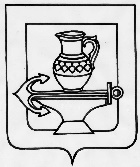 СОВЕТ ДЕПУТАТОВ СЕЛЬСКОГО ПОСЕЛЕНИЯ                         СЕНЦОВСКИЙ СЕЛЬСОВЕТЛИПЕЦКОГО МУНИЦИПАЛЬНОГО РАЙОНАЛИПЕЦКОЙ ОБЛАСТИ РОССИЙСКОЙ ФЕДЕРАЦИИЧетырнадцатая сессия пятого созываРЕШЕНИЕ         О проекте положения «О денежном содержании         социальных гарантиях выборного должностного        лица сельского поселения Сенцовский сельсовет                   Липецкого муниципального района»          Рассмотрев внесенный главой   сельского поселения Сенцовский сельсовет проект положения «О денежном содержании и социальных гарантиях выборного должностного лица  сельского поселения Сенцовский сельсовет Липецкого муниципального района», руководствуясь действующим законодательством, Уставом сельского поселения , учитывая решения постоянных депутатских комиссий, Совет депутатов районаРЕШИЛ:           1. Принять положение  «О денежном содержании и социальных гарантиях выборного должностного лица сельского поселения Сенцовский сельсовет Липецкого муниципального района» (прилагается).2. Направить настоящее Положение главе сельского поселения для подписания и опубликования.3. Настоящее решение вступает в силу с 01 октября 2016.ПОЛОЖЕНИЕО ДЕНЕЖНОМ СОДЕРЖАНИИ И СОЦИАЛЬНЫХ ГАРАНТИЯХ ВЫБОРНОГО ДОЛЖНОСТНОГО ЛИЦА СЕЛЬСКОГО ПОСЕЛЕНИЯ СЕНЦОВСКИЙ СЕЛЬСОВЕТ ЛИПЕЦКОГО МУНИЦИПАЛЬНОГО РАЙОНАСтатья 1. Общие положенияНастоящее Положение  разработано в соответствии с Федеральным законом «Об общих принципах организации местного самоуправления в Российской Федерации», Законом Липецкой области «О гарантиях осуществления полномочий выборного должностного лица местного самоуправления Липецкой области», Уставом сельского поселения Сенцовский сельсовет Липецкого муниципального района, руководствуясь Постановлением администрации Липецкой области от 05.07.2016 года № 296 «О нормативах формирования расходов на оплату труда депутатов, выборных должностных лиц местного самоуправления, осуществляющих свои полномочия на постоянной основе, муниципальных служащих Липецкой области» и определяет виды и объем предоставляемых  денежных и социальных гарантий осуществления полномочий выборного должностного лица сельского поселения Сенцовский сельсовет Липецкого муниципального района, осуществляющего  свои  полномочия  на  постоянной  основе (далее – выборное должностное лицо).Статья 2. Оплата труда выборного должностного лица1. Оплата труда выборного должностного лица состоит из ежемесячного денежного вознаграждения, ежемесячного денежного поощрения, а также иных дополнительных выплат.Размер ежемесячного денежного вознаграждения и ежемесячного денежного поощрения устанавливаются согласно приложению к настоящему Положению.Размер ежемесячного денежного вознаграждения зависит от численности наличного населения, проживающего на территории сельского поселения Сенцовский сельсовет Липецкого муниципального района.В соответствии с делением муниципальных образований Липецкой области на группы по оплате труда администрация сельского поселения Сенцовский сельсовет Липецкий муниципальный район относится: - к седьмой группе по оплате труда с численностью населения от 1000 до 4999  человек включительно.2. К иным дополнительным выплатам относятся:премии по итогам работы за полугодие в размере 100% ежемесячного денежного вознаграждения;премия по итогам работы за год в размере 100% ежемесячного денежного вознаграждения;материальная помощь в размере 100% ежемесячного денежного вознаграждения;единовременная выплата при предоставлении отпуска в размере 200% ежемесячного денежного вознаграждения. Указанная выплата производится также в случае непредставления выборному должностному лицу ежегодного оплачиваемого отпуска в текущем году.3.Ежемесячное денежное вознаграждение выборному должностному лицу  увеличивается (индексируется) в соответствии с действующим законодательством.4.Выборному должностному лицу выплачивается премии за счет экономии средств по фонду оплаты труда в размере не более двукратного ежемесячного денежного вознаграждения с учетом  ежемесячного денежного поощрения.5.Премии выборному должностному лицу начисляются за фактически отработанное время, включая период нахождения в ежегодном оплачиваемом отпуске.6.За счет экономии средств по фонду оплаты труда выборному должностному лицу оказывается материальная помощь дополнительно в связи с юбилейными датами и в особых случаях (несчастье, в связи со смертью родителей, супруга (супруги), детей выборного должностного лица, стихийные бедствия и других).В связи со смертью выборного должностного лица указанная материальная помощь оказывается супругу (супруге), близким родственникам, иным родственникам, законному представителю, взявшим на себя обязанность осуществить погребение умершего.Статья 3. Формирование фонда оплаты трудаПри формировании фонда оплаты труда выборного должностного лица предусматриваются средства на выплату (в расчете на год):ежемесячного денежного вознаграждения - в размере 12 ежемесячных денежных вознаграждений;ежемесячного денежного поощрения - в размере 6 ежемесячных денежных вознаграждений;премий по итогам работы за полугодие - в размере 2 ежемесячных денежных вознаграждений;премий по итогам работы за год - в размере 1 ежемесячного денежного вознаграждения;материальной помощи - в размере 1 ежемесячного денежного вознаграждения;единовременной выплаты при предоставлении отпуска - в размере 2 ежемесячных денежных вознаграждений.Статья 4. Санаторно-курортное лечение выборного должностного лица и оплата проезда к месту отдыха.Выборному должностному лицу один раз в год предоставляется путевка в санаторий или дом отдыха в пределах Российской Федерации или по его желанию денежная компенсация за неиспользованную путевку в размере ежемесячного денежного вознаграждения с учетом ежемесячного денежного поощрения.Выборному должностному лицу  осуществляется оплата проезда к месту отдыха туда и обратно в пределах Российской Федерации при наличии проездных документов: воздушным транспортом - по билету бизнес-класса;  железнодорожным транспортом - в вагоне в двухместном купе категории "СВ" скорых фирменных поездов; морским транспортом - на всех видах судов транспортных скоростных линий, в каюте 1 категории судов паромных переправ; автомобильным транспортом (кроме такси) - по существующей в данной местности стоимости проезда.При отсутствии путевки – при наличии проездных документов в пределах стоимости проезда  вышеуказанного транспорта.Статья 5. Пособие на погребениеПри погребении выборного должностного лица, умершего (погибшего) в связи с исполнением должностных обязанностей или умершего после выхода в отставку, в том числе досрочно, супруге (супругу), близким родственникам, иным родственникам, законному представителю, иным лицам, взявшим на себя обязанность осуществить погребение умершего, выдается пособие на погребение за счет средств  бюджета поселения  в пятикратном размере социального пособия на погребение, установленного федеральным законодательством.Статья 6.Отпуск выборного должностного лицаВыборному должностному лицу предоставляется ежегодный оплачиваемый  отпуск продолжительностью 40 календарных дней и ежегодного дополнительного оплачиваемого отпуска за ненормированный служебный день продолжительностью 5 календарных дней.Статья 7. Вступление в силу настоящего ПоложенияНастоящее Положение вступает в силу с 01.10.2016 года.Глава сельского поселенияСенцовский сельсовет                                       А. И. Холопкин« ____ » ______________ 2016 годаПриложениек положению                                                    "О денежном содержании и  социальных гарантиях                                                   выборного должностного лица                                                          администрации сельского поселения Сенцовский сельсовет Липецкого муниципального района"Размеры  ежемесячного  денежного  вознаграждения и ежемесячного денежного  поощрения выборного  должностного   лица  местного  самоуправления, осуществляющего  свои  полномочия  на  постоянной  основе30 сентября 2016 года                                          № 83Председатель Совета депутатов сельского поселенияСенцовский сельсоветА.И.Холопкин№ п/пГруппа  по оплате  трудаЕжемесячное  денежное  вознаграждение  (рубли)Ежемесячное денежное поощрение (в процентах от ежемесячного денежного вознаграждения)1.72282050